Приложение № 2 к постановлениюадминистрации муниципального образования городской округ город-курорт Сочи Краснодарского краяот___________№_______________Форма свидетельства о регистрации почетного захороненияДиректор департамента городского хозяйства администрации муниципального образования городской округ город-курорт  Сочи Краснодарского края                                                                                          А.П. Рогонян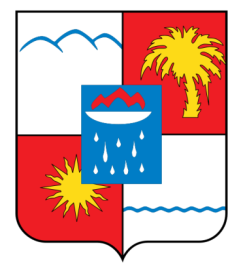 АДМИНИСТРАЦИЯ  МУНИЦИПАЛЬНОГО ОБРАЗОВАНИЯ ГОРОДСКОЙ ОКРУГ ГОРОД-КУРОРТ СОЧИ КРАСНОДАРСКОГО КРАЯУПОЛНОМОЧЕННЫЙ ИСПОЛНИТЕЛЬНЫЙ ОРГАН В СФЕРЕ ПОГРЕБЕНИЯ И ПОХОРОННОГО ДЕЛА СВИДЕТЕЛЬСТВО О РЕГИСТРАЦИИ ПОЧЕТНОГО ЗАХОРОНЕНИЯСВИДЕТЕЛЬСТВО выдано гражданину(-ке): ___________________________________________________________________________( фамилия, имя, отчество)О регистрации почетного захоронения____________________________________________________________________________( фамилия, имя, отчество умершего)«_____»_______________20_____г.              (дата захоронения)на кладбище ________________________________________________________________(наименование кладбища)Сектор № __________________________________________________________________ могила №___________________________________М.П.                                                                              «______»_________________20____г.ПРАВИЛА ПОСЕЩЕНИЯ КЛАДБИЩ И УХОДА ЗА МОГИЛАМИПРАВА И ОБЯЗАННОСТИ ГРАЖДАНСвидетельство о регистрации захоронения - документ, содержащий сведения о захоронении и лице, ответственном за место захоронения, и подтверждающий его право дальнейшего использования места захоронения. Под правом дальнейшего использования места захоронения подразумевается принятие решений о последующих погребениях, перезахоронениях, установке надмогильных сооружений и т.д. в порядке, установленном действующим законодательством Российской Федерации.Общественные кладбища открыты для посещений ежедневно:- с мая по октябрь календарного года с 9.00 до 20.00 час;- с ноября по апрель календарного года с 9.00 до 17.00 час.Захоронение на кладбищах производится ежедневно с 10.00 до 15.00 часов.Погребение умерших не производится 1 января и в день Святой Пасхи.На территории общественных кладбищ посетители должны соблюдать общественный порядок и тишину.Посетители общественных кладбищ имеют право:- устанавливать надмогильные сооружения в соответствии с требованиями настоящего положения и действующего законодательства Российской Федерации;- сажать цветы на могильном участке;- осуществлять иные права, предусмотренные действующим законодательством Российской Федерации.На территории общественных кладбищ запрещается:- причинять ущерб надмогильным сооружениям, оборудованию общественного кладбища, зеленым насаждениям, объектам благоустройства;- самовольно превышать установленный размер предоставленного участка для погребения;- засорять территорию общественных кладбищ;- водить собак, пасти домашних животных, ловить птиц;- разводить костры, добывать песок и глину и т.д.;- находиться на территории общественного кладбища после его закрытия;- производить раскопку грунта, оставлять запасы строительных и других материалов;- распивать спиртные напитки и находиться в нетрезвом состоянии и в состоянии наркотического и (или) токсического опьянения.Лица, на которых зарегистрированы места захоронений, своими силами:- содержат надмогильные сооружения и зеленые насаждения (памятник, цоколь, цветник, ограду, необходимые сведения о захоронениях) в надлежащем состоянии собственными силами либо с привлечением хозяйствующего субъекта, оказывающего данные ритуальные услуги на договорной основе;- осуществляют уход за могилой собственными силами либо с привлечением хозяйствующего субъекта, оказывающего данные ритуальные услуги на договорной основе;- своевременно производят поправку надмогильных холмов, расчистку проходов у могил собственными силами либо с привлечением хозяйствующего субъекта, оказывающего данные ритуальные услуги на договорной основе;- осуществляют ремонт надмогильных сооружений и их оград собственными силами либо с привлечением хозяйствующего субъекта, оказывающего данные ритуальные услуги на договорной основе;- соблюдают чистоту и порядок на территории места захоронения, осуществляют вынос мусора в специально отведенные места (контейнеры).Надмогильное сооружение установлено и зарегистрировано уполномоченным исполнительным органом в сфере погребения и похоронного делаРазмеры надмогильного сооружения согласованы М.П.                                                                               «______»_________________20____г.ПРАВИЛА ПОСЕЩЕНИЯ КЛАДБИЩ И УХОДА ЗА МОГИЛАМИПРАВА И ОБЯЗАННОСТИ ГРАЖДАНСвидетельство о регистрации захоронения - документ, содержащий сведения о захоронении и лице, ответственном за место захоронения, и подтверждающий его право дальнейшего использования места захоронения. Под правом дальнейшего использования места захоронения подразумевается принятие решений о последующих погребениях, перезахоронениях, установке надмогильных сооружений и т.д. в порядке, установленном действующим законодательством Российской Федерации.Общественные кладбища открыты для посещений ежедневно:- с мая по октябрь календарного года с 9.00 до 20.00 час;- с ноября по апрель календарного года с 9.00 до 17.00 час.Захоронение на кладбищах производится ежедневно с 10.00 до 15.00 часов.Погребение умерших не производится 1 января и в день Святой Пасхи.На территории общественных кладбищ посетители должны соблюдать общественный порядок и тишину.Посетители общественных кладбищ имеют право:- устанавливать надмогильные сооружения в соответствии с требованиями настоящего положения и действующего законодательства Российской Федерации;- сажать цветы на могильном участке;- осуществлять иные права, предусмотренные действующим законодательством Российской Федерации.На территории общественных кладбищ запрещается:- причинять ущерб надмогильным сооружениям, оборудованию общественного кладбища, зеленым насаждениям, объектам благоустройства;- самовольно превышать установленный размер предоставленного участка для погребения;- засорять территорию общественных кладбищ;- водить собак, пасти домашних животных, ловить птиц;- разводить костры, добывать песок и глину и т.д.;- находиться на территории общественного кладбища после его закрытия;- производить раскопку грунта, оставлять запасы строительных и других материалов;- распивать спиртные напитки и находиться в нетрезвом состоянии и в состоянии наркотического и (или) токсического опьянения.Лица, на которых зарегистрированы места захоронений, своими силами:- содержат надмогильные сооружения и зеленые насаждения (памятник, цоколь, цветник, ограду, необходимые сведения о захоронениях) в надлежащем состоянии собственными силами либо с привлечением хозяйствующего субъекта, оказывающего данные ритуальные услуги на договорной основе;- осуществляют уход за могилой собственными силами либо с привлечением хозяйствующего субъекта, оказывающего данные ритуальные услуги на договорной основе;- своевременно производят поправку надмогильных холмов, расчистку проходов у могил собственными силами либо с привлечением хозяйствующего субъекта, оказывающего данные ритуальные услуги на договорной основе;- осуществляют ремонт надмогильных сооружений и их оград собственными силами либо с привлечением хозяйствующего субъекта, оказывающего данные ритуальные услуги на договорной основе;- соблюдают чистоту и порядок на территории места захоронения, осуществляют вынос мусора в специально отведенные места (контейнеры).